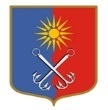 ОТРАДНЕНСКОЕ ГОРОДСКОЕ ПОСЕЛЕНИЕКИРОВСКОГО МУНИЦИПАЛЬНОГО РАЙОНА ЛЕНИНГРАДСКОЙ ОБЛАСТИСОВЕТ ДЕПУТАТОВЧЕТВЕРТОГО СОЗЫВАР Е Ш Е Н И Еот «11» октября 2023 года № 49Об утверждении Положения об исчислении стажа работы работников, замещающих должности в органах местного самоуправления Отрадненского городского поселения Кировского муниципального района Ленинградской области, не являющиеся должностями муниципальной службы, для выплаты им ежемесячной надбавки к должностному окладу за стаж работыРуководствуясь Приказом Минздравсоцразвития России от 27.12.2007 № 808 «Об утверждении Положения об исчислении стажа работы работников федеральных государственных органов, замещающих должности, не являющиеся должностями федеральной государственной гражданской службы, для выплаты им ежемесячной надбавки к должностному окладу за выслугу лет», Областным законом Ленинградской области от 08.06.2010 № 26-оз «Об исчислении стажа государственной гражданской службы Ленинградской области и муниципальной службы в Ленинградской области», на основании решения совета депутатов МО «Город Отрадное» от 01 декабря 2021 года № 42 «Об утверждении Порядка формирования фонда оплаты труда лиц, замещающих муниципальные должности, фонда оплаты труда муниципальных служащих и фонда оплаты труда работников, замещающих должности не являющиеся должностями муниципальной службы в органах местного самоуправления Отрадненского городского поселения Кировского муниципального района Ленинградской области» и решения совета депутатов МО «Город Отрадное» от 01 декабря 2021 года № 43 «Об утверждении Положения о материальном стимулировании лиц, замещающих муниципальные должности Отрадненского городского поселения Кировского муниципального района Ленинградской области, муниципальных служащих Отрадненского городского поселения Кировского муниципального района Ленинградской области и работников, замещающих должности в органах местного самоуправления Отрадненского городского поселения Кировского муниципального района Ленинградской области, не являющиеся должностям муниципальной службы» совет депутатов МО «Город Отрадное» решил:1. Утвердить Положение об исчислении стажа работы работников, замещающих должности в органах местного самоуправления Отрадненского городского поселения Кировского муниципального района Ленинградской области, не являющиеся должностями муниципальной службы, для выплаты им ежемесячной надбавки к должностному окладу за стаж работы согласно Приложению к настоящему решению.2. Настоящее решение вступает в силу со дня его официального опубликования и распространяется на правоотношения, возникшие с 1 января 2024 года.Глава муниципального образования                                                М.Г. Таймасханов Разослано: совет депутатов, администрация, прокуратура, www.otradnoe-na-neve.ru, сетевое издание и газета «Отрадное вчера, сегодня, завтра», ГУ ЛО «Государственный институт регионального законодательства».Приложениек решению совета депутатов МО «Город Отрадное»от «11» октября 2023 года № 49Положение об исчислении стажа работы работников, замещающих должности в органах местного самоуправления Отрадненского городского поселения Кировского муниципального района Ленинградской области, не являющиеся должностями муниципальной службы, для выплаты им ежемесячной надбавки к должностному окладу за стаж работыI ОБЩИЕ ПОЛОЖЕНИЯ1. Выплата ежемесячной надбавки к должностному окладу за стаж работы (далее - надбавка за стаж работы) работникам, замещающим должности в органах местного самоуправления Отрадненского городского поселения Кировского муниципального района Ленинградской области, не являющиеся должностями муниципальной службы, производится дифференцированно в зависимости от стажа работы, дающего право на получение этой надбавки, в следующих размерах: 2. Стаж работы в районах Крайнего Севера, приравненных к ним местностях, в южных районах Восточной Сибири и Дальнего Востока, дающий право на получение надбавки за стаж работы, исчисляется как год за год. II ИСЧИСЛЕНИЕ СТАЖА РАБОТЫ, ДАЮЩЕГО ПРАВО НА ПОЛУЧЕНИЕ НАДБАВКИ ЗА СТАЖ РАБОТЫ3. В стаж работы, дающего право на получение надбавки, включаются (засчитываются) периоды государственной (муниципальной) службы (работы) и иные периоды, указанные в Перечне периодов государственной (муниципальной) службы (работы) и иных периодов замещения должностей, включаемых (засчитываемых) в стаж государственной гражданской службы Ленинградской области и муниципальной службы в Ленинградской области для установления государственным гражданским служащим Ленинградской области и муниципальным служащим в Ленинградской области ежемесячной надбавки к должностному окладу за выслугу лет, определения продолжительности ежегодного дополнительного оплачиваемого отпуска за выслугу лет и размера поощрений за безупречную и эффективную государственную гражданскую службу Ленинградской области и муниципальную службу в Ленинградской области, а также назначения пенсии за выслугу лет гражданских и муниципальных служащих (далее - Перечень), утвержденном Областным законом Ленинградской области от 08.06.2010 № 26-оз «Об исчислении стажа государственной гражданской службы Ленинградской области и муниципальной службы в Ленинградской области». 4. В стаж работы, дающий право на получение надбавки за стаж работы, засчитываются периоды работы по соответствующей специализации занимающей должности (периоды замещения отдельных должностей руководителей и специалистов на предприятиях, в учреждениях, организациях, опыт и знание работы в которых необходимы работникам органов местного самоуправления для исполнения своих служебных обязанностей).III ПОРЯДОК НАЧИСЛЕНИЯ И ВЫПЛАТЫ НАДБАВКИ ЗА СТАЖ РАБОТЫ5. Стаж работы для выплаты ежемесячной надбавки за стаж работы работникам, замещающим должности в органах местного самоуправления Отрадненского городского поселения Кировского муниципального района Ленинградской области, не являющиеся должностями муниципальной службы, определяется в соответствии с законодательством Российской Федерации, областным законодательством Ленинградской области и муниципальными нормативными правовыми актами на основании решения Комиссии по установлению трудового стажа, создаваемой:- для работников Администрации – распоряжением главы администрации МО «Город Отрадное»;- для работников Совета депутатов - распоряжением главы МО «Город Отрадное».6. Основными документами для определения стажа работы, дающего право на получение надбавки за стаж работы, являются:- трудовая книжка и (или) сведения о трудовой деятельности;- другие документы, удостоверяющие наличие стажа работы (службы), дающего право на получение надбавки за стаж работы.7. Надбавка за стаж работы начисляется исходя из должностного оклада работника без учета доплат и надбавок.7.1. Установление надбавки за стаж работы производится на основании локального нормативного акта непосредственного работодателя по представлению (решению) Комиссии по установлению трудового стажа.8. Надбавка за стаж работы выплачивается работнику со дня возникновения права на назначение или изменение размера этой надбавки. IV ПОРЯДОК КОНТРОЛЯ И ОТВЕТСТВЕННОСТЬ ЗА СОБЛЮДЕНИЕ УСТАНОВЛЕННОГО ПОРЯДКА НАЧИСЛЕНИЯ НАДБАВКИ ЗА СТАЖ РАБОТЫ9. Ответственность за своевременный пересмотр размера надбавки за стаж работы возлагается на кадровую службу (уполномоченного специалиста) соответствующих работодателей.10. Индивидуальные трудовые споры по вопросам установления стажа для назначения надбавки за стаж работы рассматриваются Комиссией по установлению трудового стажа, либо в судебном порядке.стаж работыразмер надбавки(в процентах к месячному должностному окладу)от 3 до 8 лет10свыше 8 до 13 лет15свыше 13 до 18 лет20свыше 18 до 23 лет25свыше 23 лет30